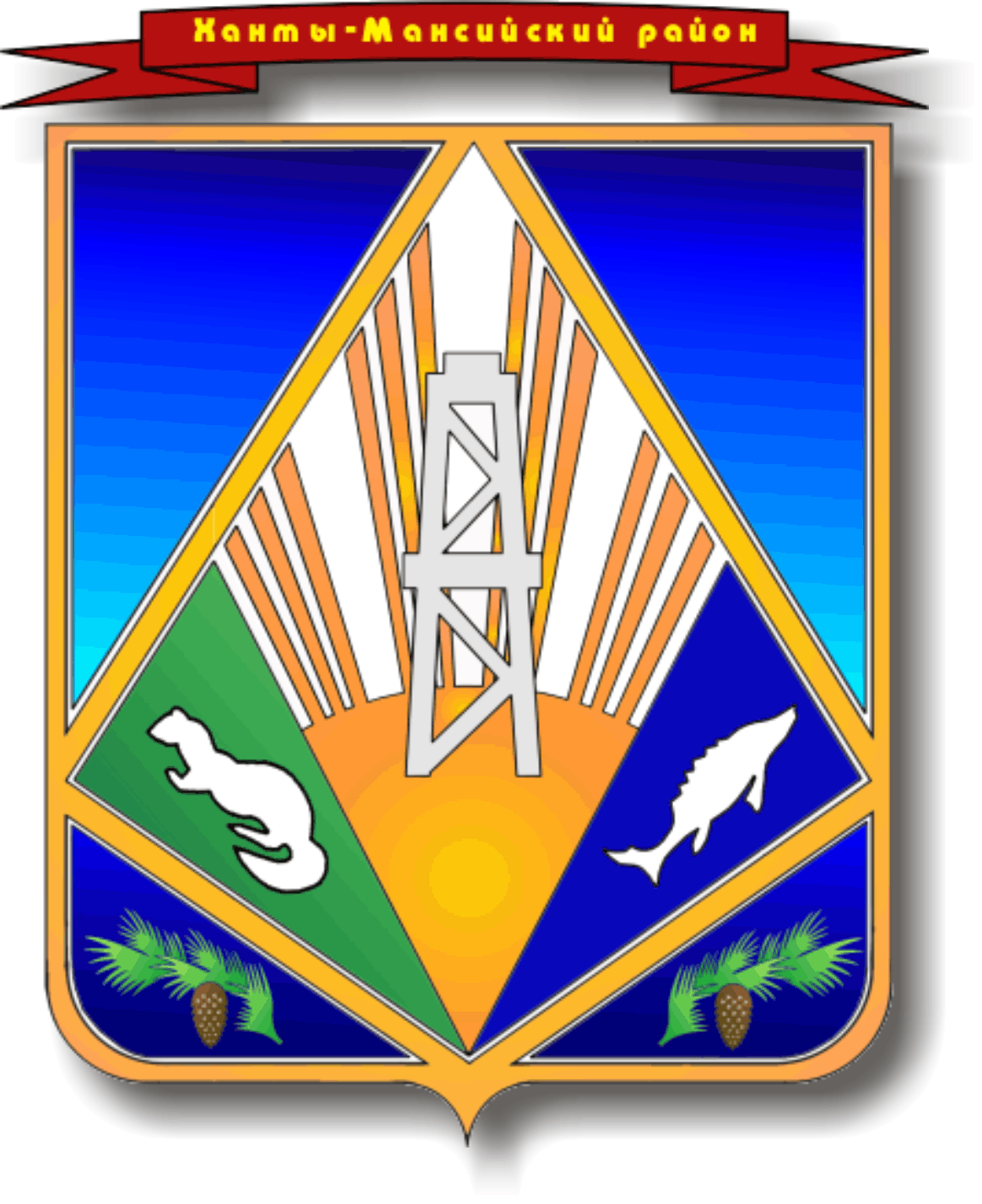 МУНИЦИПАЛЬНОЕ ОБРАЗОВАНИЕХАНТЫ-МАНСИЙСКИЙ РАЙОНХанты-Мансийский автономный округ – ЮграГЛАВА ХАНТЫ-МАНСИЙСКОГО РАЙОНАП О С Т А Н О В Л Е Н И Еот 06.09.2019                                                                                            № 31-пгг. Ханты-МансийскО награжденииВ соответствии с постановлением главы Ханты-Мансийского района от 16 августа 2017 года № 30-пг «Об утверждении Положения о присвоении и вручении наград главы Ханты-Мансийского района», учитывая                протокол заседания комиссии по наградам главы Ханты-Мансийского района от 26 августа 2019 года № 8:1. Наградить Почетной грамотой главы Ханты-Мансийского района:1.1. За профессиональные достижения, многолетний добросовестный труд и в связи с празднованием 65-летия со дня образования школы:Личимову Галину Александровну – учителя математики муниципального казенного общеобразовательного учреждения                                          Ханты-Мансийского района «Средняя общеобразовательная школа                                           им. Героя Советского Союза П.А.Бабичева п. Выкатной»;  Кузнецову Екатерину Андреевну – учителя русского языка                           и литературы муниципального казенного общеобразовательного     учреждения Ханты-Мансийского района «Средняя         общеобразовательная школа им. Героя Советского Союза П.А.Бабичева                п. Выкатной».  2. Объявить Благодарность главы Ханты-Мансийского района:2.1. За высокое профессиональное мастерство, добросовестный труд и в связи с празднованием 65-летия со дня образования школы:Соловьеву Владиславу Юрьевичу – инженеру-электронику муниципального казенного общеобразовательного учреждения                            Ханты-Мансийского района «Средняя общеобразовательная                              школа им. Героя Советского Союза П.А.Бабичева п. Выкатной».3. Опубликовать настоящее постановление в газете «Наш район»                  и разместить на официальном сайте администрации Ханты-Мансийского района.4. Контроль за выполнением постановления оставляю за собой.Глава Ханты-Мансийского района                                                  К.Р.Минулин